Publicado en CLEVELAND y ESTOCOLMO, Suecia el 15/04/2021 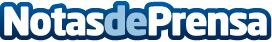 Una ronda de crecimiento de 125 millones de dólares impulsa la fusión de Keyfactor y PrimeKey para convertir la gestión de la identidad de las máquinas en tendenciaLa primera fusión de la historia entre proveedores de automatización de certificados y de autoridades de certificación está preparada para impactar en la estrategia de control de accesos y gestión de identidades (IAM) de las empresasDatos de contacto:Jamie Walker+1 802 338 0817Nota de prensa publicada en: https://www.notasdeprensa.es/una-ronda-de-crecimiento-de-125-millones-de Categorias: Internacional Finanzas Logística Recursos humanos http://www.notasdeprensa.es